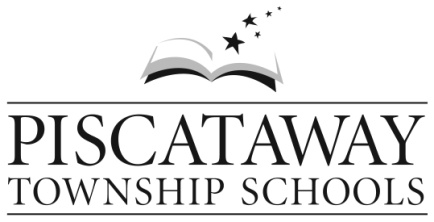                                                           100 Behmer Road					     Piscataway, NJ  08855-1332					           732 981-0700 x2075                                                                     Fax 732 844-9407                                                                                                            www.piscatawayschools.org                  Robert L. Copeland 
          Superintendent of Schools						               	
           Deborah I. Dawson, Psy.D.
       Coordinator of Health ServicesDear Parents/Guardians:Food allergies affect children in many ways, with reactions ranging from itching or a rash to hives and difficulty breathing.  There is a system in place whereby your child’s food allergy can be alerted to the food service personnel when your child checks out of the food line.In order to activate this system, you need to complete the form below and return it to the school nurse, who in turn will send the form to Sodexo School Services at the High School (732-981-0700 ext. 2289).  Once the form is returned, the allergy information will be entered into the computer system by Sodexo’s staff.  The food allergy information will be entered onto your child’s health record as well.When your child enters his/her ID number upon point of sale, in addition to your child’s name and balance on account, a “Dietary Notice” of food allergies will appear.  This alerts food service personnel that this food item should not appear on your child’s tray.  If it does, food service personnel will remove the food and talk with your child.You should be aware, however, that this system may not identify allergens that are ingredients in other foods, such as chicken nuggets or baked goods.It is hoped that this service will assist with the health and well being of your child.  However, this service is not intended to replace parental responsibility for insuring that their child makes appropriate food selections from the school cafeteria.Sincerely,Dr. Diane Janson								Jim GiannakisDirector of Pupil Services 						Sodexo Food Service Manager Complete and Return to the Nurse at Your Child’s School*	*	*	*	*	*	*	*	*	*	*	*	*          *______________________________________ _______________________ ___________________Child’s Name				     ID Number		SchoolGrade_________My Child has the following food allergies (do not include personal, religious or cultural preference):_____________________________________________________________________________________________Describe the reaction that your child has ________________________________________________I understand that this information will be entered into the Sodexo School Services system and onto my child’s health record._________________________________________________________      	____________________________Signature of Parent/Guardian						Date2/12